Circulez, rond-point à voir ! 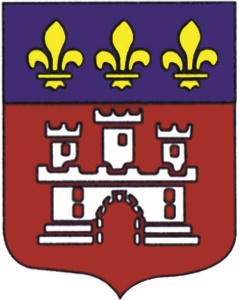 Imaginez la décoration du rond-point, route de DigneLe giratoire est une entrée de ville très fréquentée, situé sur le tracé de la route Napoléon, c’est un lieu de passage majeur pour notre village. La commune souhaite matérialiser ce point de passage à l’image de Castellane et de son territoire. Ce que nous attendons de vous : une idée originale de décoration qui sera mise en œuvre et adaptée par les services techniques de la commune. Le cahier des charges est simple : un projet original qui évoque l’histoire ou l’identité de la commune tout en respectant l’environnement et l’écologie en utilisant des matériaux respectueux ou en les revalorisant. L’œuvre proposée doit marquer visiblement l'espace public, exprimer un signal fort de dynamisme, de modernité et traduire le développement et l'audace de notre commune.L’œuvre s’intègrera dans le site en veillant à respecter l’environnement du lieu, en tenant compte du contexte paysager, des bâtiments alentours, de la circulation...Une alimentation en électricité est possible (en basse tension uniquement) ainsi qu’un arrosage automatique. Plusieurs œuvres seront retenues pour changer de décors à chaque saison tout au long du mandat de la municipalité. Les œuvres retenues devront être pérennes, leur entretien et leur maintenance devront être faciles et résister aux conditions climatiques et aux éventuels actes de vandalisme. Par ailleurs, les œuvres ne devront pas être trop couteuses pour la collectivité. Enfin, les œuvres seront une création originale et deviendront la propriété de la Commune de Castellane. Modalités de participation : Les participants devront fournir un descriptif de l’idée, des matériaux, si possible joindre un croquis, ou au moins des photos ou exemples de l’idée, le tout accompagné du bulletin de participation dûment rempli et signé.Un jury composé de nombre et qualité par les adjoints, des conseillers municipaux, les responsables de la Maison Technique et par les services techniques municipaux, présidé par Bernard LIPERINI, maire de Castellane.  Bulletin disponible ci-après ou téléchargeable sur www.mairie-castellane.frLes réponses sont à déposer ou à envoyer avant le 1er février  2021 à 17hPar mail à 	accueil@mairie-castellane.fr avec pour objet de l’email : Circulez rond-point à voir ! Par courrier : Circulez rond-point à voir ! Mairie de Castellane Place Marcel Sauvaire 04120 Castellane Bulletin de participationCirculez, rond-point à voir ! Imaginez la décoration du rond-point, route de DigneNom : ………………………………………	Prénom : ………………………………….Nom de l’association :………………………………………………………………………Adresse : ………………………………………………………………………………………………….………………………………………………………………………………………………….Courriel : ……………………………………………………………………………………....N° de téléphone : …………………………………………………………………………….Je soussigné(e) : ………………………………………………………………………………Certifie avoir pris connaissance du règlement de participation et m’engage à le respecter. Fait à…………………………………………….. 			Le…………………..Signature : Date limite de dépôt 1er février 2021 à 17h